There are many topics relevant to the ability of people with intellectual & developmental disabilities to love independently in their community. The below list covers eight topics. You should pick at least 2 topics and read 1 resource under each. These topics will prepare you for next month’s session.You should also pick one event or place to visit from the section entitled Get Involved in the Community You will answer questions about the 2 topics and your 1 event/visit on the Hand-In SheetPART 1: TopicsIndependent Living:Independent Living Centers and Philosophy: http://www.ncil.org/about/aboutil/The DC Center for Independent Living: http://www.dccil.org/NCWD/Youth’s Independent Living Checklist for youth with disabilities http://www.ncwd-youth.info/sites/default/files/IndependentChecklist_PAS.pdfTransportation:National accessible transportation options and info: http://www.projectaction.org/ResourcesPublications/FindingAccessibleTransportation.aspxDC Accessible Transportation Options for People with Disabilities and Seniors:  http://www.wmata.com/accessibility/doc/Accessible_Transportation_Options.pdfHousing:National housing issues for people with disabilities: http://www.thearc.org/what-we-do/public-policy/policy-issues/housingHousing Choice Voucher Program (from Consortium for Citizens with Disabilities): http://www.c-c-d.org/fichiers/PWD_FactSheet_CCD_TAC-final-04-17-14.pdfSection 811 Supportive Housing for Persons with Disabilities http://portal.hud.gov/hudportal/HUD?src=/program_offices/housing/mfh/progdesc/disab811Emergency Preparedness:Disaster readiness tips for people with disabilities: http://nod.org/assets/downloads/Readiness-Tips-Disabilities.pdfPreparing for Emergencies for People with Disabilities and Other Special Needs:    http://www.redcross.org/images/MEDIA_CustomProductCatalog/m4240199_A4497.pdfEffective Communications for People with Disabilities: Before, During, and After Emergencies: http://www.ncd.gov/publications/2014/05272014/Alert DC provides rapid text notification during a major crisis or emergency to e-mail, phone, or pager. Sign up https://textalert.ema.dc.gov/index.php?CCheck=1Personal Assistant Services:"Access to personal assistance truly is our insurance policy for staying healthy, well, and productive," says Bob Williams, who spoke to DC Advocacy Partners in January. http://www.accessiblesociety.org/topics/persasst/Making the Move to Managing Your Own Personal Assistance Services (PAS): A Toolkit for Youth with Disabilities Transitioning to Adulthood http://www.ncwd-youth.info/PAS-ToolkitMaking the Move to Managing Your Own Personal Assistance Services (PAS) Video (4:20) http://www.ncwd-youth.info/videosFinancial Literacy & Financial Planning:Everyone needs financial skills to make smart decisions about money. There are additional things people with disabilities may need to know. This guide is for  residents of Pennsylvania but most of the information is useful to people in DC. Cents and $ensibility: A Guide to Money Management for People with Disabilities http://patf.us/wp-content/uploads/2014/03/PATF_FinanceBooklet_2ndEd-2013-10-4-2013-FINAL-FINAL-FINAL.pdfThis guide is a little more advanced, focused on asset building and choice for people with disabilities http://www.realeconomicimpact.org/Asset-Development/Asset-Development-Curriculum.aspxSpecial Needs Trusts & Individual Development Accounts: Wills and trusts are not just for people with a lot of money.  The special needs trust can be a savings tool for your child’s future. It allows you to properly transfer savings to your child without jeopardizing his or her ability to receive government benefits. http://www.pacer.org/publications/possibilities/saving-for-your-childs-future-needs-part1.htmlAdult Guardianship & Alternatives including Power-of-Attorney and Supported Decision-Making:The Arc’s position on guardianship http://www.thearc.org/page.aspx?pid=2351Lists guardianship types and alternatives (note this refers to Washington State, not Washington, DC but the lessons are the same) http://www.washingtonlawhelp.org/files/C9D2EA3F-0350-D9AF-ACAE-BF37E9BC9FFA/attachments/392E02E5-DDD9-3257-2013-D64145502759/3302en.pdfAssistive Technology:What is assistive technology and where can you find resources? http://www.atia.org/i4a/pages/index.cfm?pageid=3859PACER Center’s Simon Technology Center http://www.pacer.org/stc/DC Library Adaptive Services & Technology http://dclibrary.org/services/lbphPart 2: Get Involved in the CommunityLook at the events section of this month’s resource packet and attend one ORPick a place to visit from the list below and learn what it has to offer. You will most likely need to make an appointment in advance. The DC Center for Independent Living The DC Center for Independent Living has two locations and is a private non-profit organization that assists DC residents with significant disabilities to live independently in their homes and in their communities.  http://www.dccil.org/Make an appointment to visit the center and learn what they have to offer.1400 Florida Avenue Northeast, Suite 3A         	2443 Good Hope Road, Southeast 
Washington, DC 20020 				Washington, DC 20002 
(202) 388-0033 						(202) 889-5802 
EMAIL: sgorham@dccil.org				EMAIL: sgorham@dccil.org	DC’s Metro Accessibility CenterThe Transit Accessibility Center is the "one-stop shop" for information and assistance in meeting the accessible transportation needs of customers with disabilities. The Transit Accessibility Center is located at Metro headquarters, 600 Fifth Street NW, Washington, DC 20001. Office hours are:Mon: 8 am - 4 pm
Tue: 8 am - 2:30 pm
Wed-Fri: 8 am - 4 pmPhone: 202-962-2700    Email:  gweaver@wmata.com or traveltraining@wmata.comDC Assistive Technology ProgramThe Assistive Technology Program is one of several programs managed by University Legal Services (ULS). The DC ATRC showcases assistive technology devices and resources designed to help people with disabilities live, work, learn and play with increased independence.  The center offers Assistive Technology device demonstrations and device loan services.202-589-0288 EXT 137 or EXT 139 Email democenter@uls-dc.org220 I Street NE Suite 120 Washington, DC 20002
Technology for YouCheck out Byte Back for classes in use of computers for beginners and those who would like to increase their skills. Courses are available for people just beginning to use a computer as well as courses for those who are interested in careers in computers. First Time Technology provides refurbished computers to Byte Back graduates and low-income individuals.http://byteback.org/first-time-technology/ Phone: 202-803-2704 Email: amack@byteback.orgNAME __________________________________________This page must be completed and handed in on or before July 11. If you have any questions or need assistance, please call Dana, Suzanne, or Sherri. Part 1: TopicsWhich two topics did you learn about?____________________________________________________________________________________________________________________________________________________________________________List two things you learned about the first topic: ________________________________________________________________________________________________________________________________________________________________________________________________________________________________________________________________________________________________________________________________________________________List two things you learned about the second topic: ________________________________________________________________________________________________________________________________________________________________________________________________________________________________________________________________________________________________________________________________________________________Part 2: Get Involved in the CommunityWhich event or place did you visit? ______________________________________________________________________________________List two things you found interesting. ________________________________________________________________________________________________________________________________________________________________________________________________________________________________________________________________________________________________________________________________________________________Did you testify, ask questions, and/or talk to anyone?  Yes _______   No______If yes, what did you talk about? __________________________________________________________________________________________________________________________________________________________________________________________________________________________________________________________________Will you use this service in the future?    Yes _____    No _____If yes, how will you use it? If no, why won’t you use it? ____________________________________________________________________________________________________________________________________________________________________________________________________________________________________________________________________________________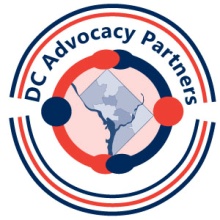 Session 6: Community InvolvementCommunity Involvement Hand-In Sheet